БІЛОЦЕРКІВСЬКА МІСЬКА РАДА	КИЇВСЬКОЇ ОБЛАСТІ	Р І Ш Е Н Н Я
 від 25 вересня 2020 року                                                                        № 5890-102-VII
		Про безоплатну передачу на баланс управлінню комунальної власності та концесії Білоцерківської міської ради, управлінню освіти і науки Білоцерківської  міської ради, Комунальному закладу Білоцерківської міської ради "Білоцерківський міський центр фізичного здоров'я населення "Спорт для всіх" та Комунальній установі Білоцерківської міської ради «Білоцерківський центр комплексної реабілітації для осіб з інвалідністю «ШАНС» закінчених будівництвом об'єктів	Розглянувши звернення постійної комісії з питань інвестицій, регуляторної політики, торгівлі, послуг та розвитку підприємства, власності, комунального майна та приватизації від 26 серпня 2020 року № 232/02-17, відповідно до ст. 25, 59, 60 Закону України «Про місцеве самоврядування в Україні», міська рада вирішила:Управлінню капітального будівництва Білоцерківської міської ради передати безоплатно, а управлінню комунальної власності та концесії Білоцерківської міської ради прийняти на баланс закінчених будівництвом об'єктів:«Будівництво мереж водопостачання та водовідведення по вул. Шевченка у м. Біла Церква Київської області»;«Реконструкція мережі водопостачання по бульв. Олександрійському (на відрізку: від ж/б № 115 до військового госпіталю) в місті Біла Церква Київської області».Управлінню капітального будівництва Білоцерківської міської ради передати безоплатно, а управлінню освіти і науки Білоцерківської міської ради прийняти на баланс закінчені будівництвом об'єкти:«Реконструкція покрівлі ЗОШ №23 по вул. І.Кожедуба 195 у м. Біла Церква Київської області».3. Управлінню капітального будівництва Білоцерківської міської ради передати безоплатно, а Комунальному закладу Білоцерківської міської ради "Білоцерківський міський центр фізичного здоров'я населення "Спорт для всіх"  прийняти на баланс закінчений будівництвом об'єкт:3.1. «Реконструкція спортивного майданчика (влаштування синтетичного покриття) біля ж/б №15 по  вул. Турчанінова в м. Біла Церква Київської області».4. Управлінню капітального будівництва Білоцерківської міської ради передати безоплатно, а Комунальній установі Білоцерківської міської ради «Білоцерківський центр комплексної реабілітації для осіб з інвалідністю «ШАНС» прийняти на баланс закінчений будівництвом об'єкт:4.1. "Реконструкція приміщень з влаштуванням підйомника КУ БМР "Білоцерківський центр комплексної реабілітації для осіб з інвалідністю "Шанс" по вул. Східна, 34 у м. Біла Церква Київської області". 5. Передачу здійснити згідно акту передачі-приймання відповідно до чинного законодавства України.6. Контроль за виконанням рішення покласти на постійну комісію з питань інвестицій, регуляторної політики, послуг та розвитку підприємства, власності, комунального майна та приватизації.
Міський голова								Геннадій ДИКИЙ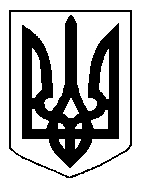 